РЕШЕНИЕ                                                            ЧЕЧИМот «15» февраля  2022 года   № 68-9с. КуюсОб утверждении порядка назначения и проведения опроса граждан в муниципальном образовании «Куюсское сельское поселение»В соответствии со статьей 31 Федерального закона от 6 октября 2003 года № 131-ФЗ «Об общих принципах организации местного самоуправления в Российской Федерации», Уставом Куюсского сельского поселения, сельский Совет депутатов Куюсского сельского поселения РЕШИЛ:1. Утвердить Порядок назначения и проведения опроса граждан в муниципальном образовании «Куюсское сельское поселение».2. Настоящее решение обнародовать на информационных стендах в селахКуюс, Эдиган, Ороктой и разместить на официальном сайте
муниципального образования Куюсского сельского поселения в
информационно-телекоммуникационной сети «Интернет».3. Настоящее Решение вступает в силу со дня его официального
обнародования.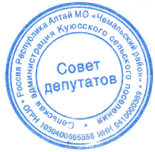 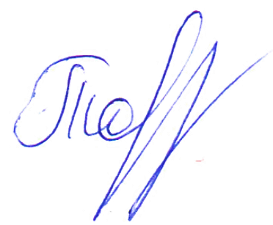 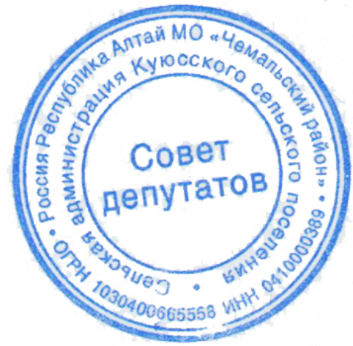 Председатель Совета депутатовКуюсского сельского поселения                                     В.Д. Тантыбаров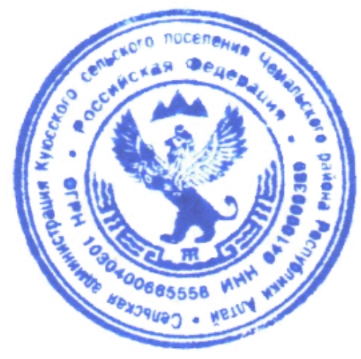 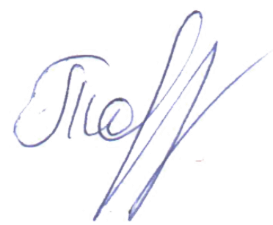 УТВЕРЖДЕНОрешением сельского Совета депутатов Куюсского сельского поселения Чемальского района Республики Алтайот «15» февраля 2022  г.  № 68-9ПОРЯДОК НАЗНАЧЕНИЯ И ПРОВЕДЕНИЯ ОПРОСА ГРАЖДАНВ МУНИЦИПАЛЬНОМ ОБРАЗОВАНИИ«КУЮССКОЕ СЕЛЬСКОЕ ПОСЕЛЕНИЕ»Глава 1. Общие положения1. Настоящий Порядок в соответствии со статьей 31 Федерального закона от 6 октября 2003 года № 131-ФЗ «Об общих принципах организации местного самоуправления в Российской Федерации» (далее – Федеральный закон), Уставом муниципального образования «Куюсское сельское поселение» регулирует процедуру назначения и проведения опроса граждан на территории (части территории) муниципального образования «Куюсское сельское поселение» (далее – местный опрос) в части, не урегулированной Федеральным законом.2. Правом на участие в местном опросе имеют граждане, обладающие избирательным правом, место жительства которых расположено в пределах территории муниципального образования, а в случае проведения местного опроса на части территории муниципального образования – место жительства которых расположено на соответствующей части территории муниципального образования.Глава 2. Порядок формирования комиссий, осуществляющих
подготовку и проведение местного опроса3. Членом комиссии местного опроса, членом участковой комиссии местного опроса вправе быть житель муниципального образования, достигший возраста 18 лет или который достигнет возраста 18 лет на день проведения местного опроса (в случае проведения местного опроса в течение нескольких дней – на первый день проведения местного опроса).4. Комиссия местного опроса формируется постановлением местной администрации муниципального образования (далее – местная администрация) на основании предложений органов территориального общественного самоуправления, предприятий, учреждений и общественных организаций, действующих на территории местного опроса, политических партий, а также собраний граждан по месту жительства, работы, службы, учебы на территории местного опроса.5. Местная администрация в течение 10 календарных дней со дня принятия решения о назначении местного опроса, но не позднее чем за 35 календарных дней до дня начала проведения местного опроса размещает на официальном сайте муниципального образования, а также в средствах массовой информации сообщение о предстоящем формировании комиссии местного опроса и (или) участковых комиссий местного опроса, в котором указывается следующее:1) сроки, время и место приема предложений по кандидатурам в состав комиссии местного опроса, участковых комиссий местного опроса;2) количество членов формируемой комиссии местного опроса, участковых комиссий местного опроса;3) перечень документов, которые должны быть представлены, а также перечень сведений о кандидатуре в состав комиссии местного опроса, участковой комиссии местного опроса, которые должны содержаться в этих документах.6. По каждой кандидатуре в состав комиссии местного опроса, участковой комиссии местного опроса должны предоставляться следующие документы:1) заявление гражданина о согласии быть назначенным членом соответствующей комиссии местного опроса;2) копию документа гражданина, удостоверяющего его личность;3) решение органа территориального общественного самоуправления, предприятия, учреждения, общественной организации, политической партии о выдвижении лица в качестве кандидатуры в состав комиссии местного опроса, участковой комиссии местного опроса или заверенная копия указанного решения, либо протокол собрания граждан по месту жительства, работы, службы, учебы о выдвижении лица в качестве кандидатуры в состав комиссии местного опроса, участковой комиссии местного опроса.7. В заявлении, предусмотренном подпунктом 1 пункта 6 настоящего Порядка, указывается: 1) фамилия, имя, отчество (последнее – при наличии);2) год рождения (в возрасте 18 лет – дополнительно день и месяц рождения);3) адрес места жительства;4) серия и номер паспорта или документа, заменяющего паспорт гражданина, дата его выдачи, наименование или код органа, выдавшего паспорт или документ, заменяющий паспорт гражданина;5) сведения о гражданстве;6) согласие быть членом комиссии местного опроса;7) наименование комиссии местного опроса, на осуществление функций члена которой дается согласие;8) согласие лица на обработку персональных данных в соответствии с требованиями Федерального закона от 27 июля 2006 года № 152-ФЗ «О персональных данных» (далее – Федеральный закон «О персональных данных»);9) подпись заявителя и дата ее проставления.8. Период приема предложений по составу комиссии местного опроса, участковых комиссий местного опроса должен составлять не менее 7 10. календарных дней со дня опубликования сообщения, предусмотренного пунктом 5 настоящего Порядка.9. Документы, предусмотренные пунктом 6 настоящего Порядка, поступившие в местную администрацию, регистрируются должностным лицом местной администрации, ответственным за ведение делопроизводства, в порядке, предусмотренном правовым актом местной администрации, устанавливающим порядок делопроизводства в указанном органе местного самоуправления.Постановление местной администрации о формировании комиссии местного опроса издается не позднее, чем за 25 календарных дней до дня начала проведения местного опроса.Решения комиссии, осуществляющей подготовку и проведение местного опроса на всей территории местного опроса (далее – комиссия, организующая местный опрос) о формировании участковых комиссий местного опроса принимаются не позднее, чем за 20 календарных дней до дня начала проведения местного опроса.11. Постановлением местной администрации из состава комиссии местного опроса определяется председатель соответствующей комиссии, который организует ее деятельность.Решением комиссии, организующей местный опрос, из состава участковой комиссии местного опроса определяется председатель соответствующей комиссии, который организует ее деятельность.12. Деятельность комиссии местного опроса, участковой комиссии местного опроса осуществляется на основе коллегиальности.Заседание комиссии местного опроса, участковой комиссии местного опроса считается правомочным, если в нем принимает участие более половины от установленного числа членов соответствующей комиссии.Решения комиссии местного опроса, участковой комиссии местного опроса принимаются большинством голосов от числа присутствующих членов соответствующей комиссии и подписываются председателем соответствующей комиссии.Глава 3. Назначение местного опроса13. Представительный орган муниципального образования (далее – представительный орган) вправе выдвинуть инициативу проведения местного опроса на основании обращения о проведении местного опроса:1) жителей муниципального образования в количестве не менее ___ человек, обладающих избирательных правом;2) группы депутатов представительного органа в количестве не менее 3 депутатов;3) органов территориального общественного самоуправления, которое осуществляется на территории муниципального образования;14. Решение представительного органа об инициативе проведения местного опроса не позднее 3 календарных дней со дня его принятия подлежит размещению на официальном сайте муниципального образования, а также опубликованию в средстве массовой информации, в котором подлежат официальному опубликованию (обнародованию) правовые акты муниципального образования.15. Инициатива главы муниципального образования о проведении местного опроса осуществляется в форме издания постановления главы муниципального образования.16. Постановление главы муниципального образования об инициативе проведения местного опроса не позднее 3 календарных дней со дня его издания подлежит размещению на официальном сайте муниципального образования, а также опубликованию в средстве массовой информации, в котором подлежат официальному опубликованию (обнародованию) правовые акты муниципального образования.17. Поступление обращений о проведении местного опроса, предусмотренных пунктом 13 настоящего Порядка, поступление постановления главы муниципального образования об инициативе проведения местного опроса регистрируется в представительном органе в порядке, предусмотренном регламентом деятельности представительного органа.18. Решение о назначении местного опроса принимает представительный орган в порядке и сроки, установленные представительным органом.19. Решение представительного органа о назначении местного опроса или об отказе в назначении местного опроса подлежит размещению на официальном сайте муниципального образования, а также опубликованию в средстве массовой информации, в котором подлежат официальному опубликованию (обнародованию) правовые акты муниципального образования не позднее десяти календарных дней после дня его принятия.Глава 4. Списки участков местного опроса,списки участников местного опроса, опросные листы20. Списки участков местного опроса в случае их образования (с указанием их границ и номеров, мест нахождения участковых комиссий местного опроса) размещаются комиссией, организующей местный опрос, на официальном сайте муниципального образования не позднее чем за 25 календарных дней до дня начала проведения местного опроса.21. Список участников местного опроса изготовляется в одном экземпляре по форме, установленной приложением к настоящему Порядку. В случае образования участков местного опроса список участников местного опроса составляется по каждому участку местного опроса отдельно.Количество листов списка участников местного опроса определяется по числу участников местного опроса, проживающих на соответствующей территории, с возможностью увеличения указанного количества не более чем на 10 процентов.22. Список участников местного опроса не позднее, чем в день, предшествующий дню начала проведения местного опроса, сшивается комиссией, организующей местный опрос, или соответствующей участковой комиссией местного опроса, в книгу (книги) и место сшития скрепляется подписью председателя и иных членов комиссии, сшивших список участников местного опроса.23. В случае вынесения на местный опрос нескольких вопросов по каждому из вопросов составляется отдельный список участников местного опроса с соблюдением требований пунктов 21, 22 настоящего Порядка.24. Изготовление списков участников местного опроса осуществляет комиссия, организующая местный опрос, не позднее, чем за 10 календарных дней до дня начала проведения местного опроса.25. Внесение сведений в список участников местного опроса осуществляется участником местного опроса при получении опросного листа. С согласия участника местного опроса или по его просьбе данные об участнике местного опроса, за исключением даты голосования и подписи участника местного опроса, могут быть внесены в список участников местного опроса членом комиссии, организующей местный опрос, или членом соответствующей участковой комиссии местного опроса.26. При вынесении на местный опрос одновременно нескольких вопросов опросные листы, предназначенные для выражения мнения участника местного опроса по каждому из вопросов, должны различаться по размеру и (или) по цвету надписей и (или) по цвету фона.27. Опросный лист должен содержать:1) текст вопроса местного опроса, предлагаемого при проведении местного опроса, и варианты ответа на него;2) разъяснение о порядке заполнения опросного листа;3) в отношении местного опроса, проводимого в форме поквартирного (подомового) обхода, – место для заполнения следующей информации об участнике (участниках) местного опроса: фамилия, имя, отчество, дата рождения (в возрасте 18 лет – дополнительно день и месяц рождения), адрес места жительства, серия и номер паспорта или заменяющего его документа, дата его выдачи, подпись участника местного опроса и дата ее проставления;4) согласие участника местного опроса на обработку его персональных данных в соответствии с Федеральным законом «О персональных данных» в целях проведения местного опроса, установления его итогов и определения его результатов.28. Форма опросного листа по вопросу, вынесенному на местный опрос (по каждому из вопросов, вынесенных на местный опрос), утверждается решением комиссии, организующей местный опрос, не позднее чем за 20 календарных дней до дня начала проведения местного опроса.Глава 5. Проведение местного опроса, установлениеитогов голосования и результатов местного опроса29. Особенности порядка проведения местного опроса в форме консультативного местного референдума, поквартирного (подомового) обхода, в форме опросного собрания определяются решениями комиссии, организующей местный опрос, с учетом требований в Закона Иркутской области, настоящего Порядка.30. Форма протокола об итогах голосования на участке местного опроса (в случае образования участков местного опроса), а также форма протокола о результатах местного опроса утверждаются решением комиссии, организующей местный опрос, не позднее чем за 20 календарных дней до дня начала проведения местного опроса.31. Участковая комиссия местного опроса до подписания протокола об итогах голосования на участке местного опроса обязана рассмотреть все жалобы (заявления), поступившие в указанную комиссию в ходе проведения голосования и установления его итогов, и принять по ним мотивированные решения. Копия решения, принятого участковой комиссией местного опроса по жалобе (заявлению), направляется лицу, подавшему жалобу (заявление), не позднее дня, следующего за днем принятия указанного решения.Жалобы (заявления), поступившие в участковую комиссию местного опроса, и решения, принятые участковой комиссией местного опроса по ним, прилагаются к протоколу об итогах голосования на соответствующем участке местного опроса.32. Протокол об итогах голосования на участке местного опроса подписывается всеми членами соответствующей участковой комиссии местного опроса (за исключением членов комиссии, в связи с болезнью или по иной уважительной причине не присутствовавшими при установлении итогов голосования на участке местного опроса).33. Комиссия, организующая местный опрос, до подписания протокола о результатах местного опроса обязана рассмотреть все жалобы (заявления), поступившие в указанную комиссию в ходе проведения голосования, установления его итогов, определения его результатов и принять по ним мотивированные решения. Копия решения, принятого комиссией, организующей местный опрос, по жалобе (заявлению) направляется лицу, подавшему жалобу (заявление), не позднее дня, следующего за днем принятия указанного решения.Жалобы (заявления), поступившие в комиссию, организующую местный опрос, и (или) в участковые комиссии местного опроса, и решения, принятые по ним, прилагаются к протоколу о результатах местного опроса.34. Определение результатов местного опроса производится комиссией, организующей местный опрос, не позднее 14 календарных дней со дня окончания проведения местного опроса.35. Официальное опубликование результатов местного опроса осуществляется на официальном сайте муниципального образования, а также в средстве массовой информации, в котором подлежат официальному опубликованию (обнародованию) правовые акты муниципального образования.Официальное опубликование данных о количестве голосов участников местного опроса, поданных за различные варианты ответа на вопрос (вопросы) местного опроса, а также опубликование данных, содержащихся в протоколах об итогах голосования на участках местного опроса (в случае, если местный опрос проводился на участках местного опроса) осуществляется на официальном сайте муниципального образования и (или) в средстве массовой информации, в котором подлежат официальному опубликованию (обнародованию) правовые акты муниципального образования.36. Вся документация комиссии, организующей местный опрос, и участковых комиссий местного опроса (в случае, если местный опрос проводился на участках местного опроса), относящаяся к проведению местного опроса, передается по акту комиссией, организующей местный опрос, в представительный орган не позднее 10 календарных дней со дня официального опубликования результатов местного опроса.Приложениек Порядку назначения и проведения опроса граждан в муниципальном образовании «Куюсское сельское поселение»ОПРОС ГРАЖДАН В МУНИЦИПАЛЬНОМ ОБРАЗОВАНИИ «КУЮССКОЕ СЕЛЬСКОЕ ПОСЕЛЕНИЕ»по вопросу ____________________________________________СПИСОК УЧАСТНИКОВ ОПРОСА В МУНИЦИПАЛЬНОМ ОБРАЗОВАНИИ«КУЮССКОЕ СЕЛЬСКОЕ ПОСЕЛЕНИЕ»по участку местного опроса № ____Подписи членов комиссии, организующей местный опрос, и (или) участковой комиссии местного опроса, осуществлявших заполнение списка участников местного опроса:__________________________              _____________________         (фамилия, имя, отчество)                                          (подпись)__________________________              _____________________         (фамилия, имя, отчество)                                          (подпись)__________________________              _____________________         (фамилия, имя, отчество)                                          (подпись)__________________________              _____________________         (фамилия, имя, отчество)                                          (подпись)Число участников местного опроса, внесенных в список участников местного опроса ____________.Число опросных листов, выданных участникам местного опроса, проголосовавшим в помещении для голосования, ________3.Число опросных листов, выданных участникам местного опроса, проголосовавшим вне помещения для голосования, ____________3.Подпись члена комиссии местного опроса (участковой комиссии местного опроса), проставившего суммарные данные на этому списку участников местного опроса, _________3.РОССИЙСКАЯ ФЕДЕРАЦИЯРЕСПУБЛИКА АЛТАЙСЕЛЬСКИЙ СОВЕТ ДЕПУТАТОВКУЮССКОГО СЕЛЬСКОГОПОСЕЛЕНИЯРОССИЯ ФЕДЕРАЦИЯЗЫАЛТАЙ РЕСПУБЛИКАКУЮС JУРТ JЕР СОВЕДИДЕПУТАТТАР№ п/пФамилия, имя, отчество (при наличии) 
участника 
местного 
опросаГод рождения
(в возрасте 18 лет – дополнительно день и месяц 
рождения)Адрес места жительстваСерия и 
номер 
паспорта гражданина или заменяющего его документаПодпись участника опроса Подпись участника опроса о согласии на обработку егоперсональных данныхДата голосованияОсобые отметки12…